经期妇女与两拜受戒拜الحائض وركعتا الإحرام[باللغة الصينية ]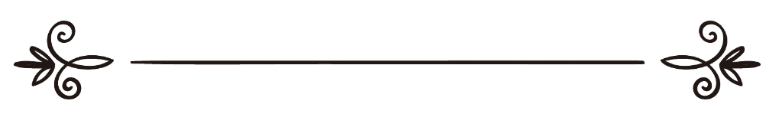 来源：伊斯兰问答网站مصدر : موقع الإسلام سؤال وجواب编审: 伊斯兰之家中文小组مراجعة: فريق اللغة الصينية بموقع دار الإسلام经期妇女与两拜受戒拜问：经期的妇女如何礼两拜受戒拜？答：一切赞颂全归真主。首先：我们应该明白的是：没有因受戒而专门礼的拜。无论是使者（求真主赐福他，并使他平安）的言、行、默认中都没有明文证明过他曾要求他的民众为受戒而礼拜。其次：经期的妇女可以受戒。因为当艾斯玛·宾·侯麦斯——艾布拜克尔的妻子（求真主喜悦他俩）——在诸侯莱伊法分娩时，使者（求真主赐福他，并使他平安）命令她洗大净，受戒。经期的妇女也同样，受着戒，直到完全洁净，洗完大净后再转天房，奔走绥法和麦尔卧。摘自学者伊本·欧赛敏（祈求真主慈悯他）的《例假解答60问》请参照（2564）问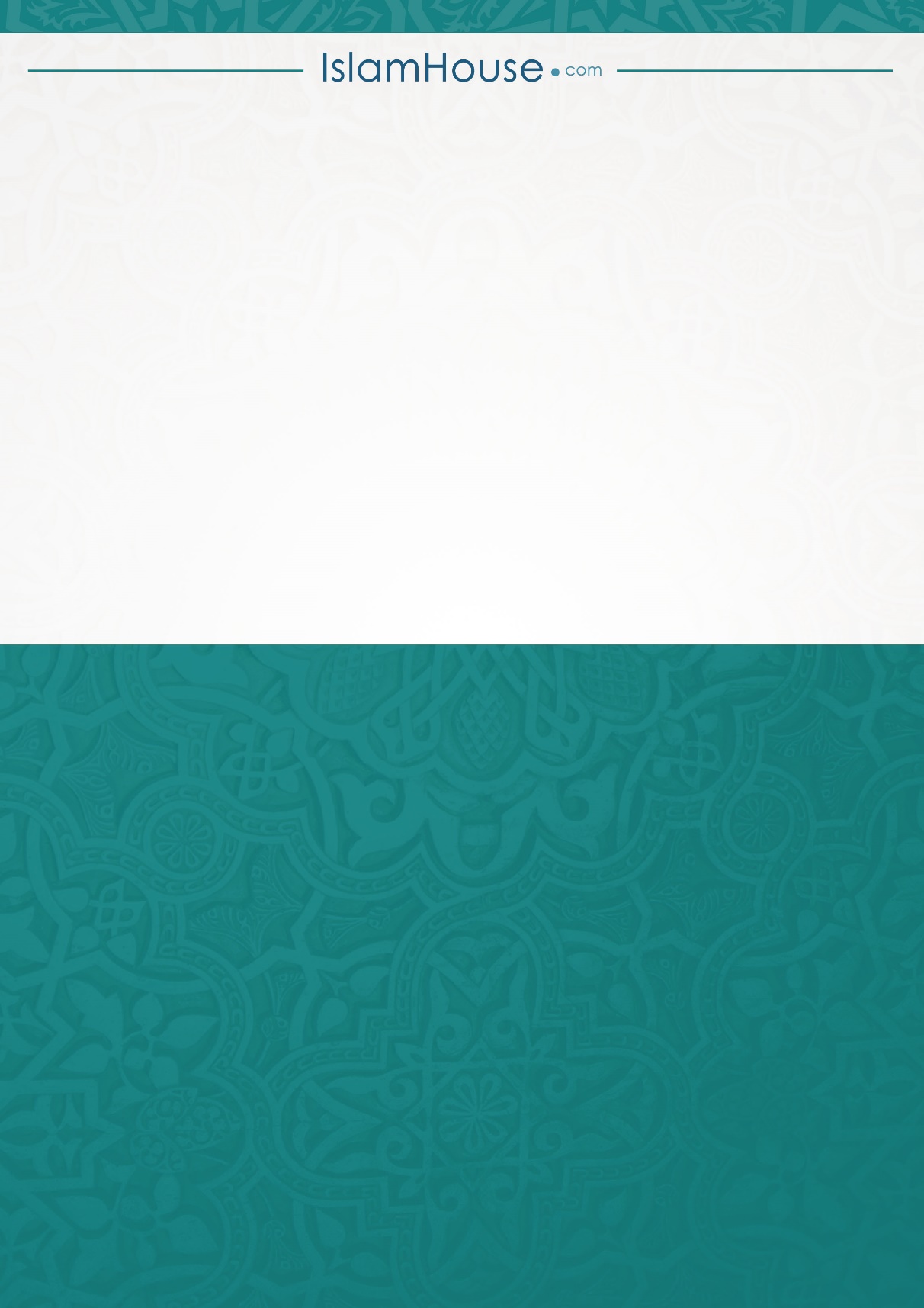 